附件2重庆市大型商品交易市场发展布局示意图（2021-2025年）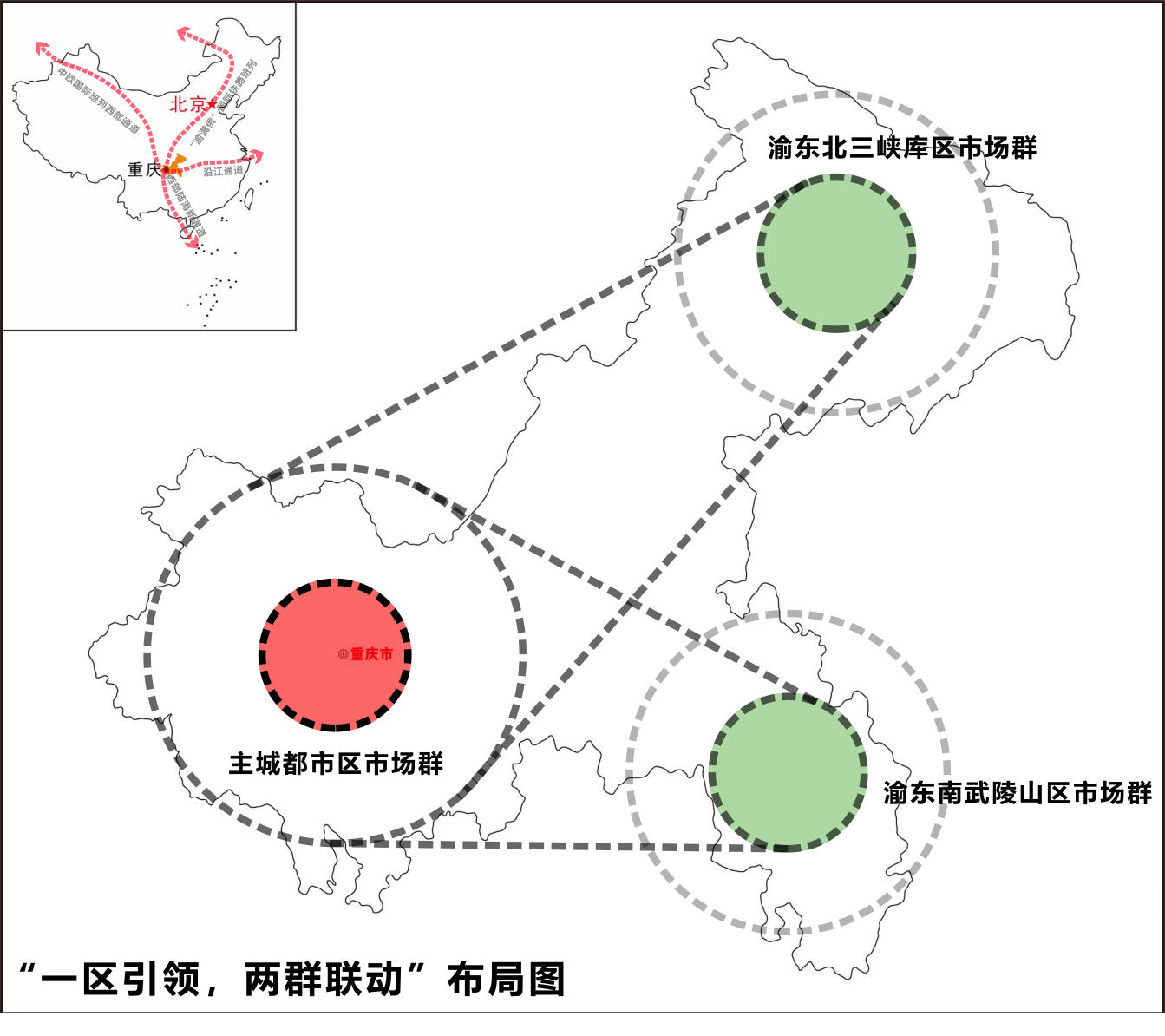 图1  重庆市大型商品交易市场发展整体空间布局图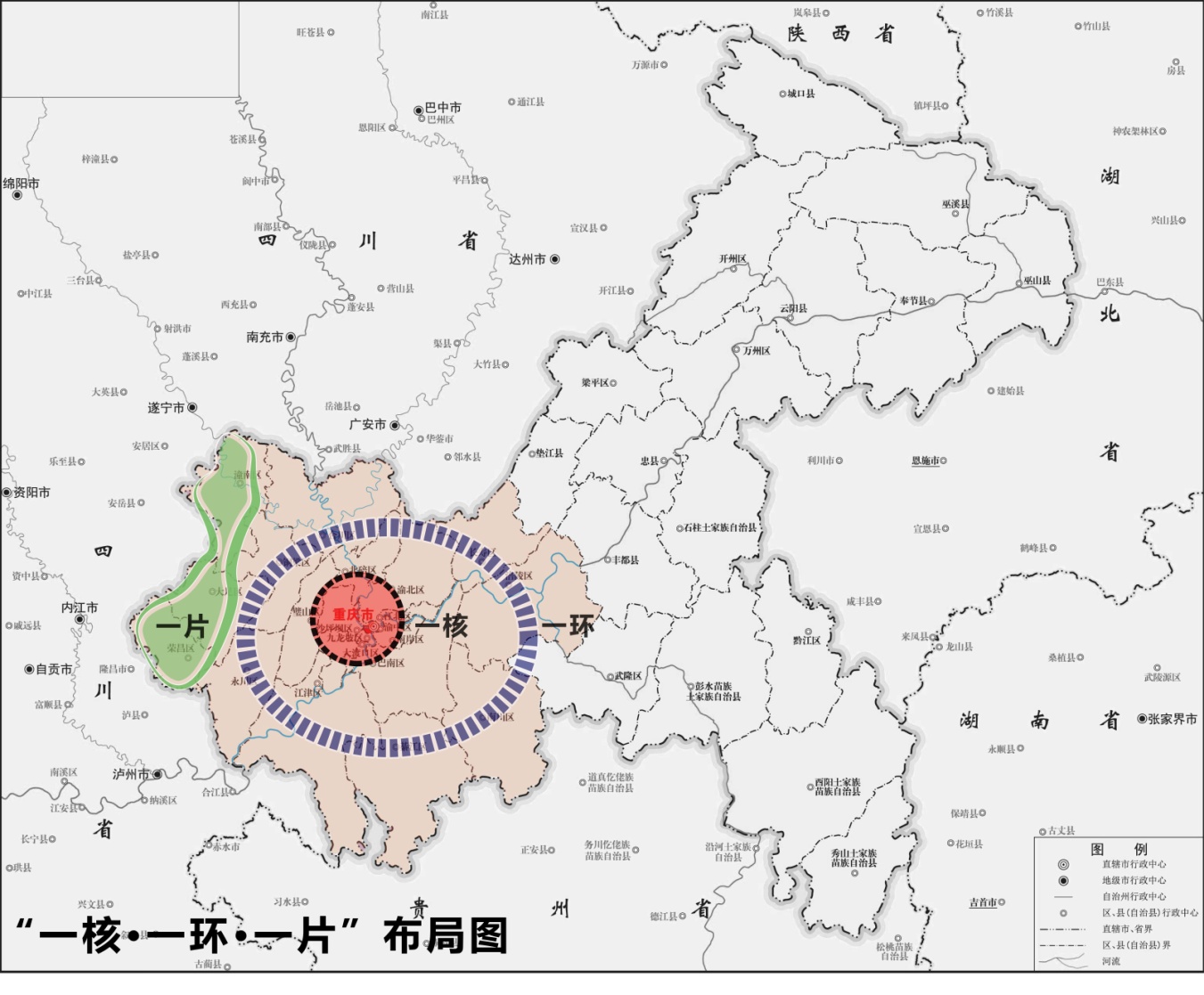 图2  主城都市区大型商品交易市场发展空间布局图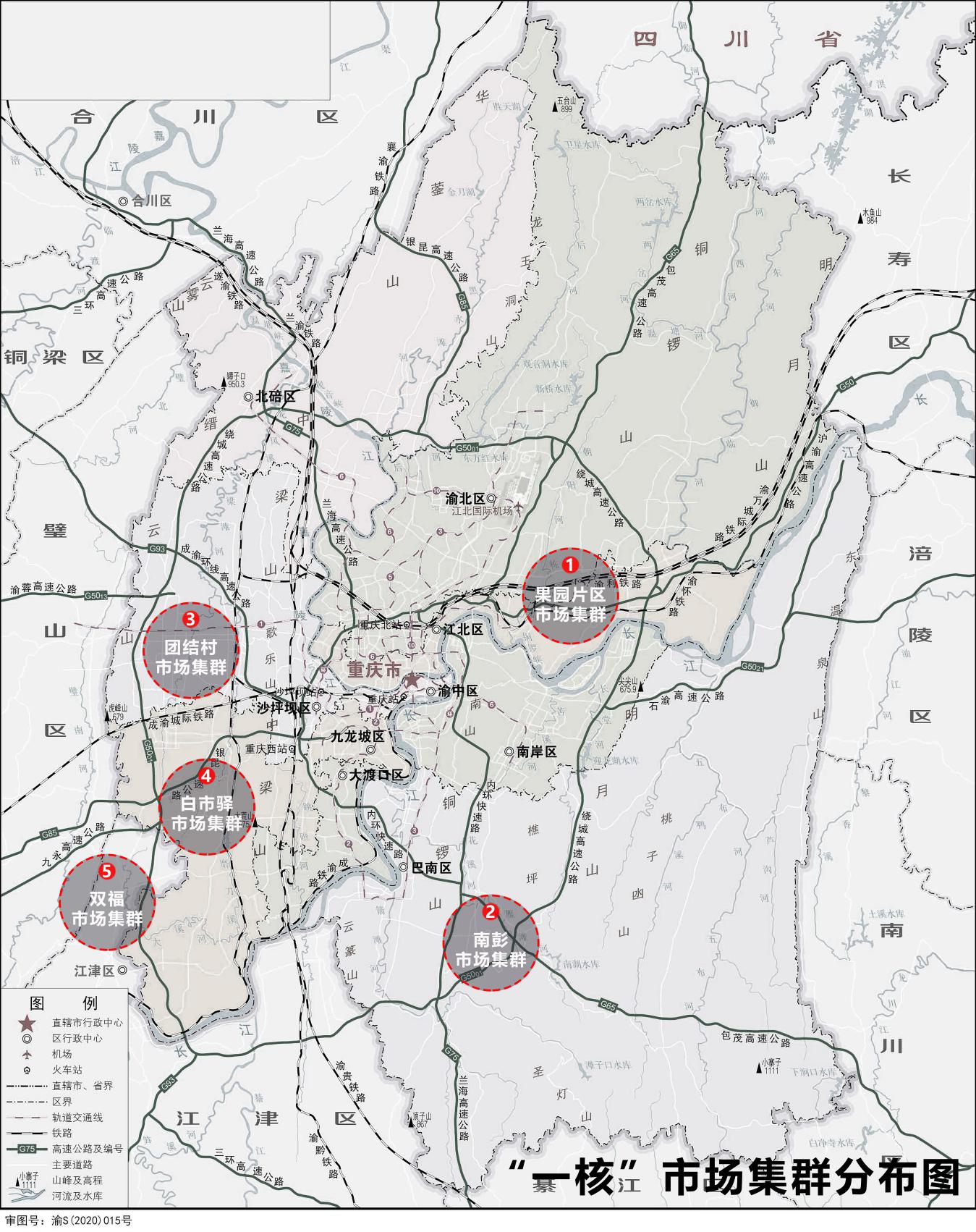 图3  主城都市区大型商品交易市场“一核”空间布局图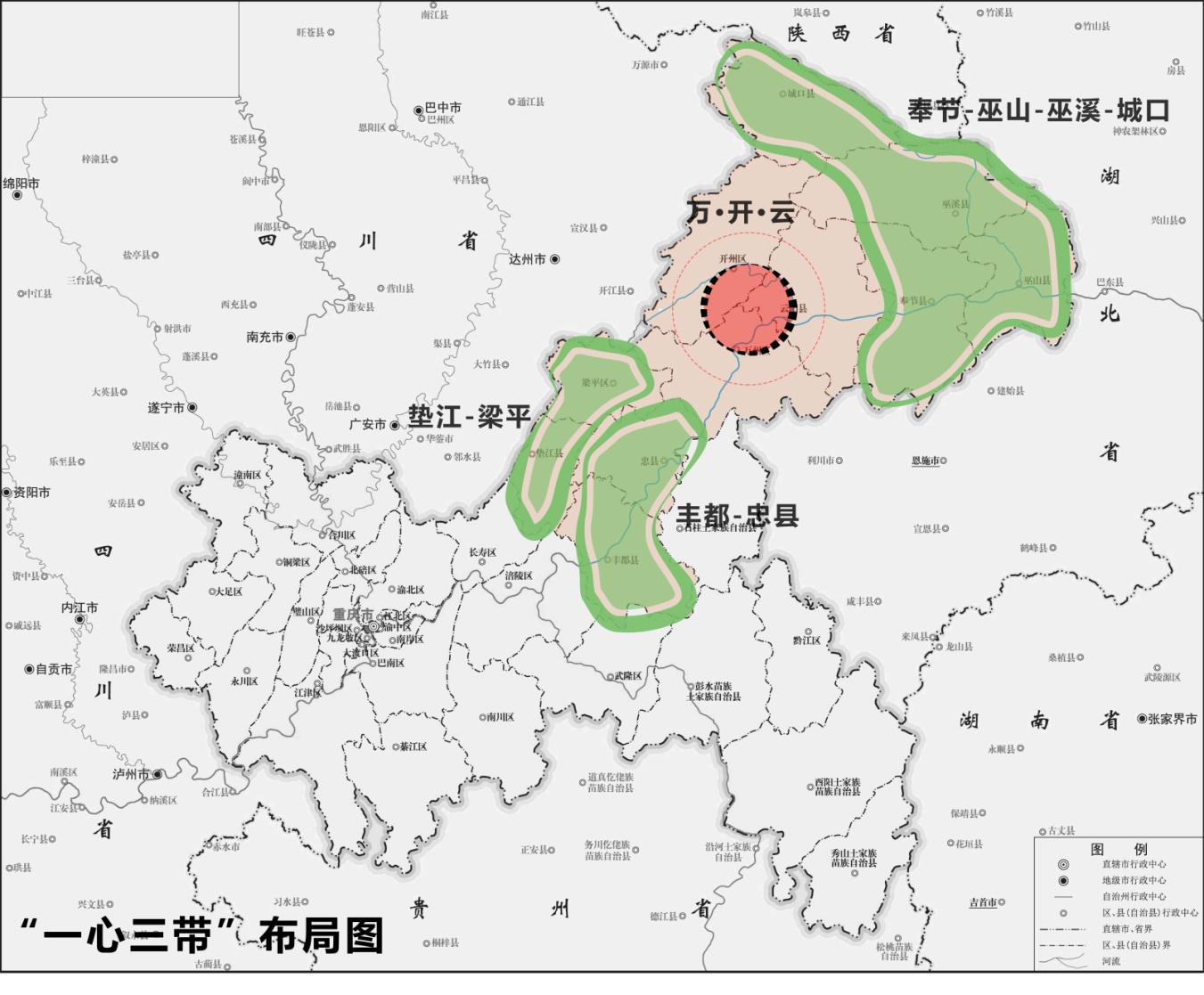 图4  渝东北三峡库区城镇群大型商品交易市场发展空间布局图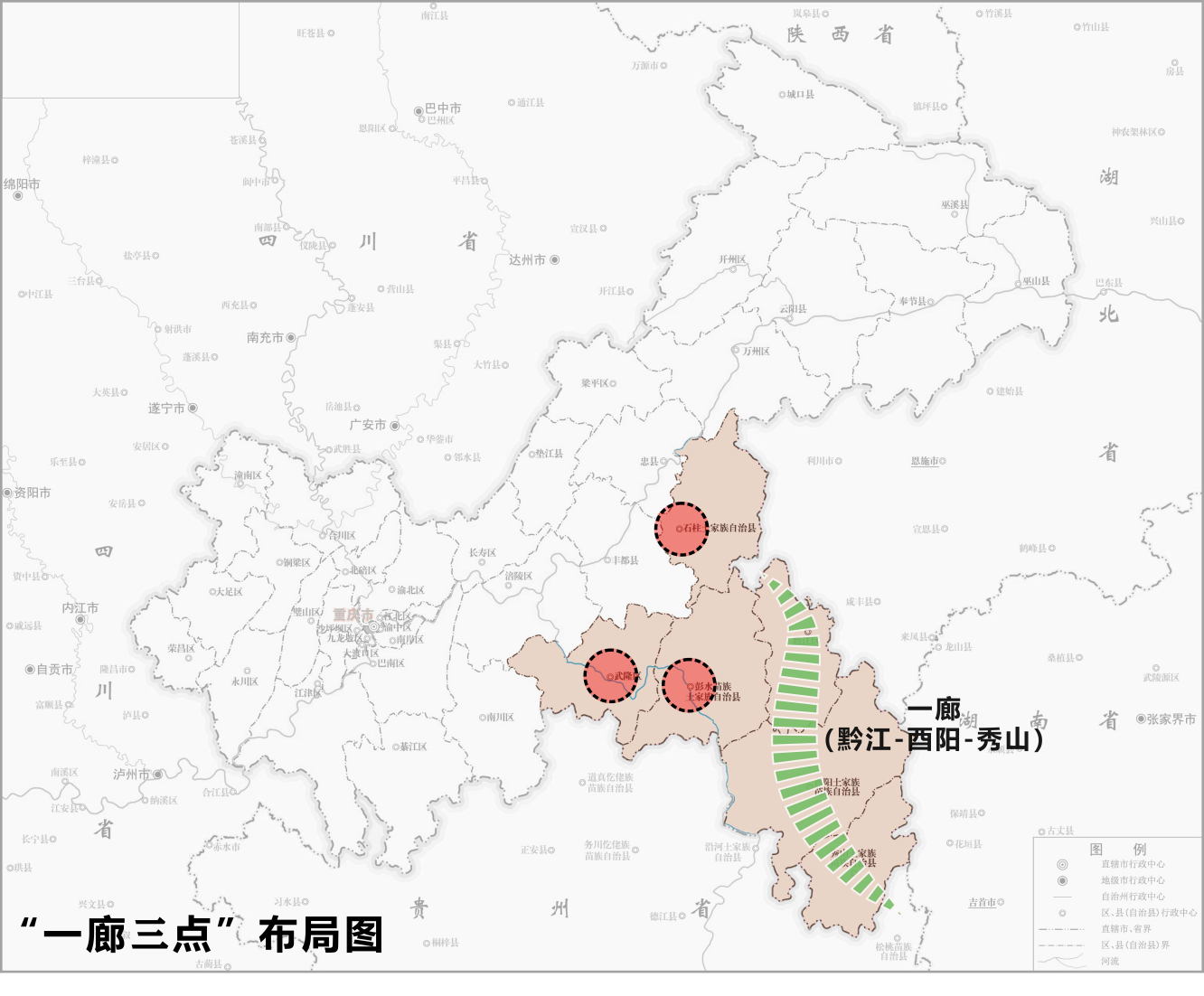 图5  渝东南武陵山区城镇群大型商品交易市场发展空间布局图